OSNOVNA ŠKOLA U ĐULOVCU             Đ U L O V A CKLASA:007-04/23-01/04URBROJ:2103-87-23-1Đulovac, 15.veljače  2023.             P   O   Z   I   V Obavještavamo Vas da će se temeljem članka 47. Statuta Osnovne škole u Đulovcu  održati  elektronska sjednica  Školskog odbora  od 15.veljače 2023. od 10 sati do 16. veljače 2023. do 10 sati.                       Za sjednicu se predlaže slijedeći DNEVNI  RED:1.Usvajanje  zapisnika s prošle sjednice Školskog odbora održane elektronski 31.siječnja 2023. godine.2.  Donošenje odluke o izmjeni i dopuni Plana nabave za 2023.godinu na prijedlog zamjenice ravnateljice 3. Upiti i prijedlozi					Predsjednica Školskog odbora:						Željka Kollert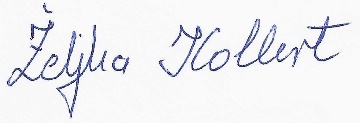 